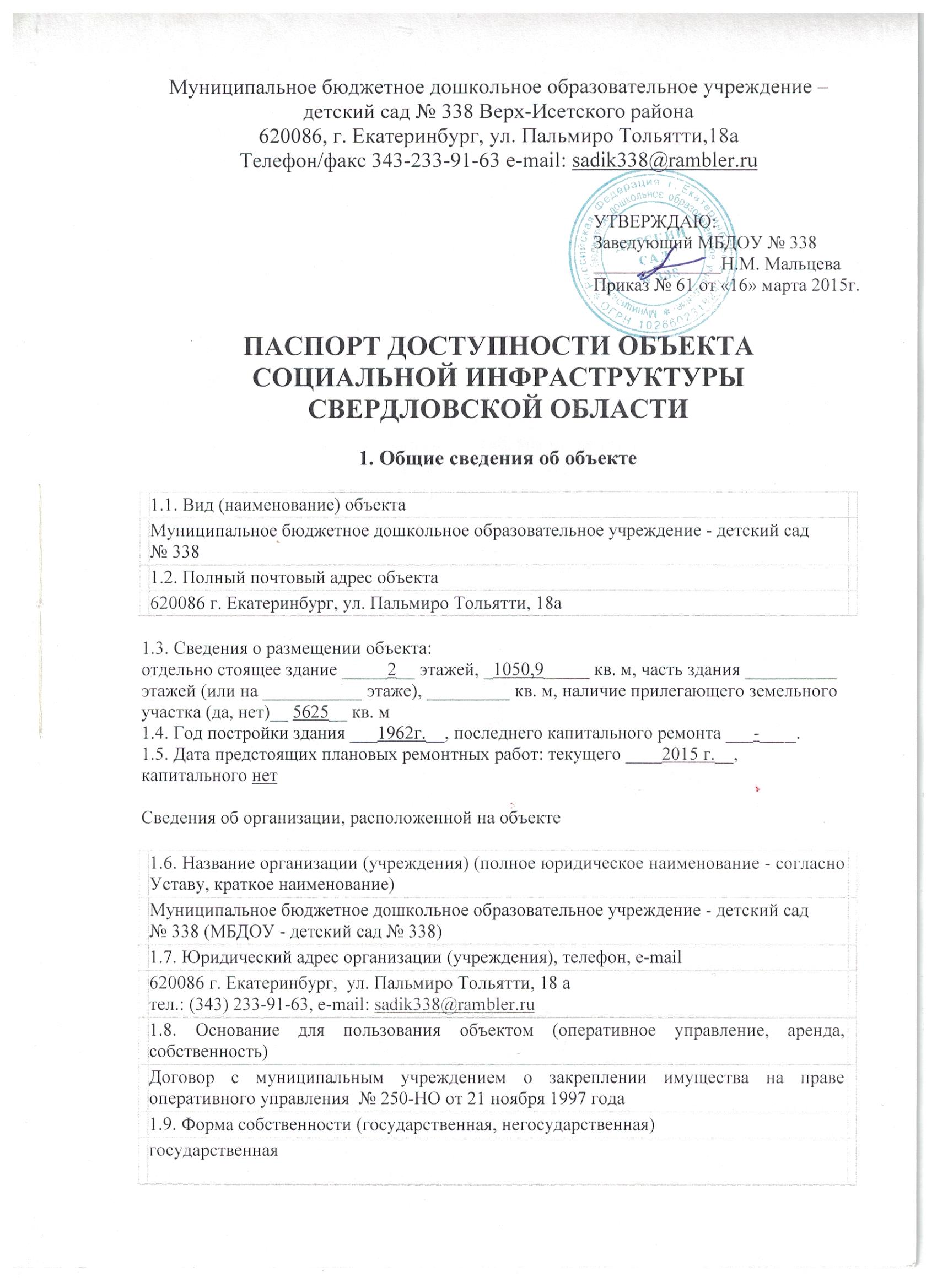 2. Характеристика деятельности организации на объекте (по обслуживанию населения)3. Состояние доступности объекта    3.2. Путь к объекту от ближайшей остановки пассажирского транспорта:
    3.2.1. Расстояние до объекта от остановки транспорта ______1 000_________ метров
    3.2.2. Время движения (пешком) _____15______________ минут 
    3.3. Организация доступности объекта для инвалидов - форма обслуживания <*>
     <*> С учетом СП 35-101-2001, СП 31-102-99;
    <**> указывается один из вариантов ответа: "А" (доступность всех зон и помещений - универсальная); "Б" (специально выделенные для инвалидов участки и помещения); "ДУ" (дополнительная помощь сотрудника, услуги на дому, дистанционно); "Нет" (не организована доступность);
    <***> указывается худший из вариантов ответа.
 
    3.4. Состояние доступности основных структурно-функциональных зон
     <*> Указывается: ДП - доступно полностью (доступность для всех категорий инвалидов и других маломобильных групп населения); ДЧ - доступно частично (достигаемость мест целевого назначения для отдельных категорий инвалидов); ДУ - доступно условно (организация помощи сотрудниками учреждения (организации) или иной альтернативной формы обслуживания (на дому, дистанционно и др.)); Нет - недоступно (не предназначен для посещения инвалидами и другими маломобильными группами населения);
    <**> указывается худший из вариантов ответа.
 
    3.5. Итоговое заключение о состоянии доступности объекта социальной инфраструктуры:4. Управленческое решение 4.1. Рекомендации по адаптации основных структурных элементов объекта:
 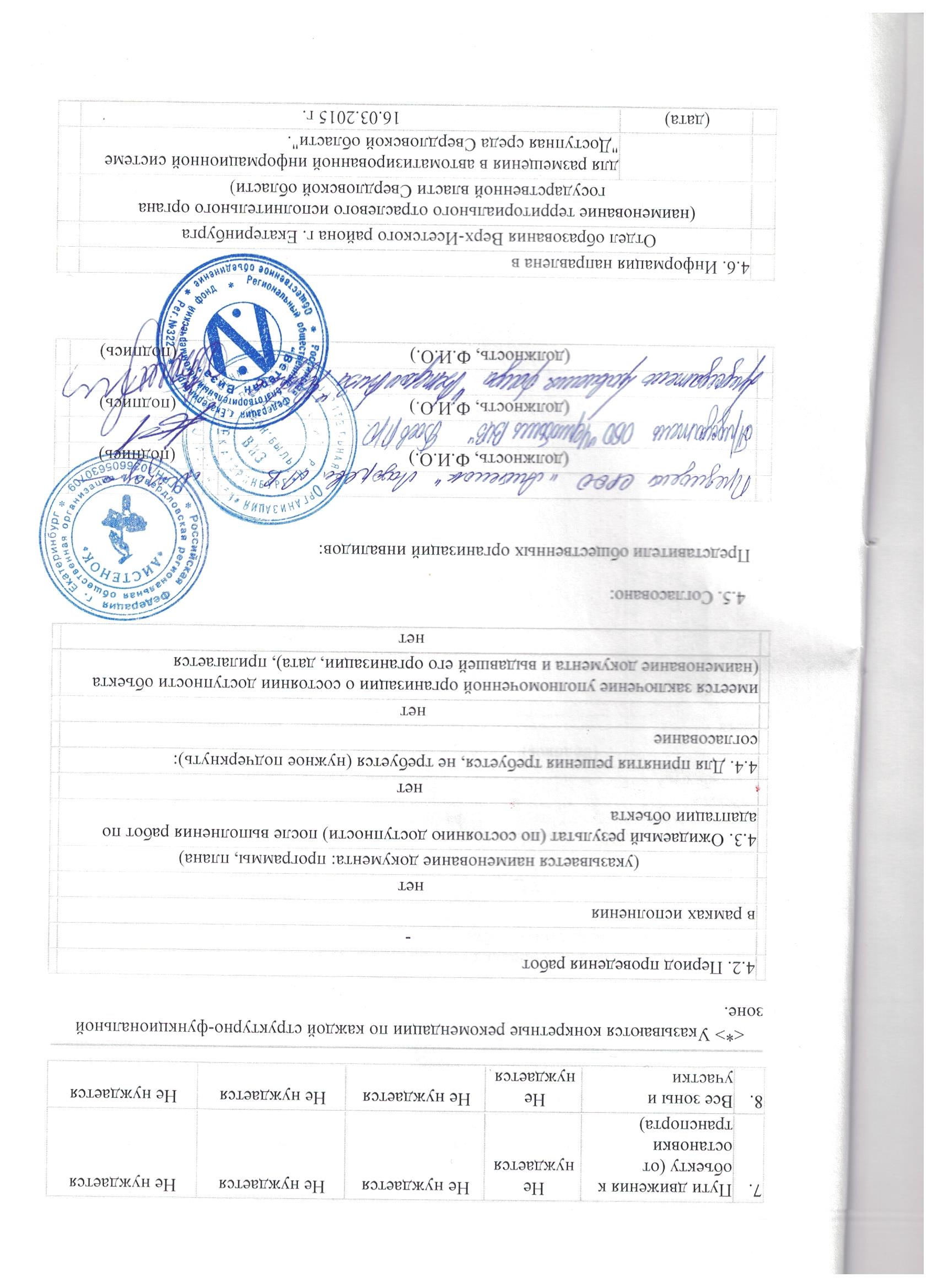 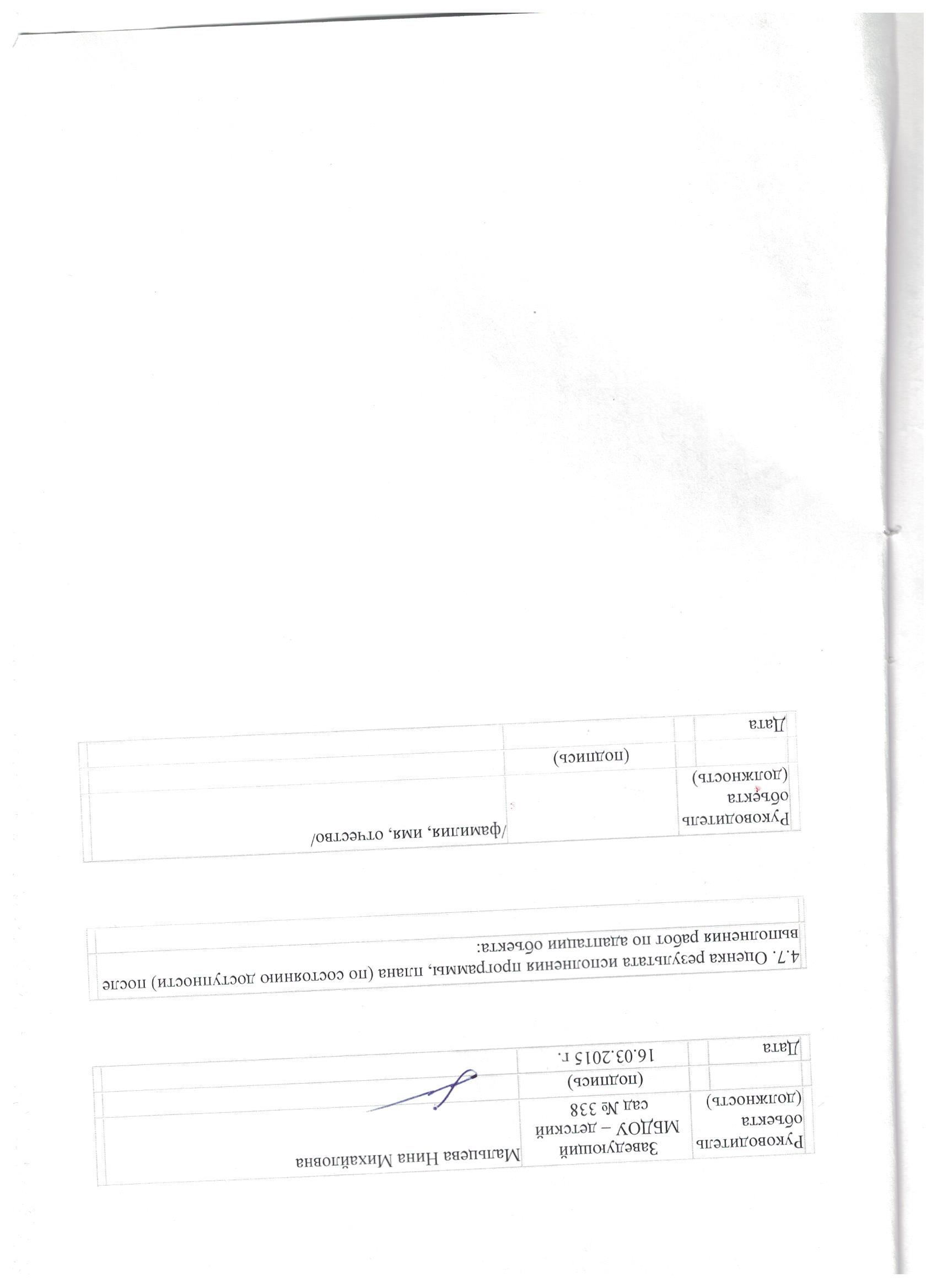 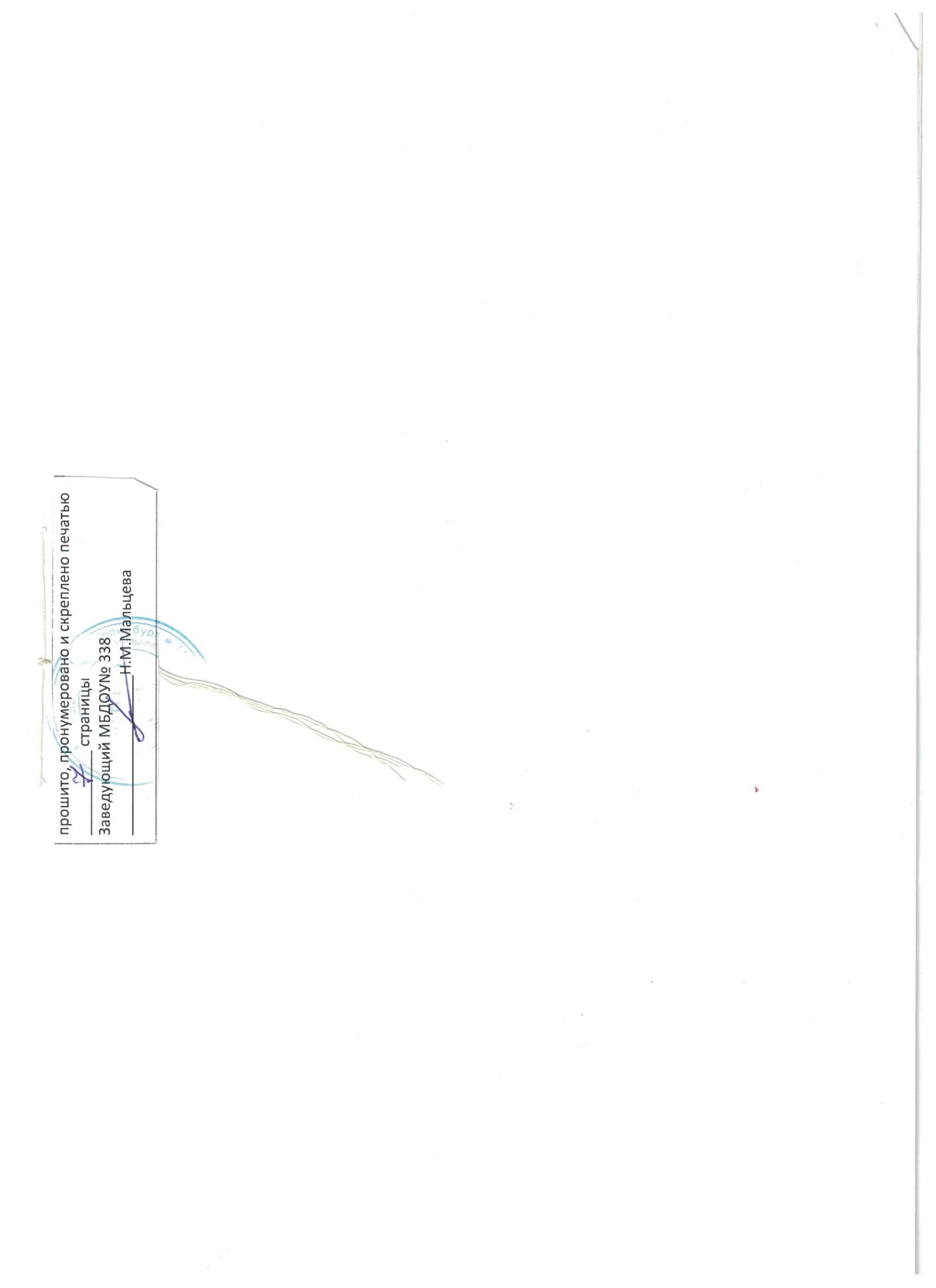 Российская Федерация, Свердловская область, муниципальное образование «город Екатеринбург»1.11. Вышестоящая организация (наименование) Управление образования Администрации города Екатеринбурга 1.12. Адрес вышестоящей организации, другие координаты (полный почтовый адрес, телефон, e-mail) 620014 г. Екатеринбург ул. Проспект Ленина 24а,  тел. (343) 371-27-37 2.1. Сфера деятельности (здравоохранение, образование, социальная защита, физическая культура и спорт, культура, связь и информация, транспорт, жилой фонд, потребительский рынок и сфера услуг, места приложения труда (специализированные предприятия и организации, специальные рабочие места для инвалидов))Дошкольное образование  2.2. Категории обслуживаемого населения по возрасту: (дети, взрослые трудоспособного возраста, пожилые; все возрастные категории)Дети с 2 лет до 7 лет 2.3. Категории обслуживаемых инвалидов: инвалиды на коляске, инвалиды с патологией опорно-двигательного аппарата, по зрению, по слуху, с умственной отсталостьюКатегории отсутствует  2.4. Виды услуг: реализация  основной общеобразовательной программы дошкольного образования в группах компенсирующей направленности с приоритетным осуществлением деятельности по квалифицированной коррекции недостатков в физическом и (или) психическом развитии детей с ограниченными возможностями здоровья (тяжелыми нарушениями речи). отсутствуют 2.5. Форма оказания услуг: (на объекте, с длительным пребыванием, с проживанием, на дому, дистанционно) на объекте2.6. Плановая мощность: посещаемость (количество обслуживаемых в день), вместимость, пропускная способность315 человек 2.7. Участие в исполнении индивидуальной программы реабилитации инвалида, ребенка-инвалида (да, нет)да3.1. Путь следования к объекту пассажирским транспортом (описать маршрут движения с использованием пассажирского транспорта)3.1. Путь следования к объекту пассажирским транспортом (описать маршрут движения с использованием пассажирского транспорта)Автобус № 18, 083,12,022,14,41; Троллейбус: №  3,7; остановки: Посадская: Трамвай: № 26,1, 3,21. Остановка  БелореченскаяАвтобус № 18, 083,12,022,14,41; Троллейбус: №  3,7; остановки: Посадская: Трамвай: № 26,1, 3,21. Остановка  Белореченская,наличие адаптированного пассажирского транспорта к объектунет 3.2.3. Наличие выделенного от проезжей части пешеходного пути (да, нет)да 3.2.4. Перекрестки: нерегулируемые; регулируемые, со звуковой сигнализацией, таймером; нетРегулируемый перекресток Посадская - Пальмиро Тольятти 3.2.5. Информация на пути следования к объекту: акустическая, тактильная, визуальная; нет нет3.2.6. Перепады высоты на пути (съезды с тротуара): есть, нет (описать)нет Их обустройство для инвалидов на коляске: да, нет (описать)нет N строки Категория инвалидов (вид нарушения) Вариант организации доступности объекта (формы обслуживания) <**> 1Все категории инвалидов и маломобильных групп населения <***>  нет2в том числе инвалиды:  нет3передвигающиеся на креслах-колясках  нет4с нарушениями опорно-двигательного аппарата  нет5с нарушениями зрения  нет6с нарушениями слуха  нет7с умственными нарушениями  нетN п/п Основные структурно-функциональные зоны Состояние доступности для основных категорий инвалидов <*> Состояние доступности для основных категорий инвалидов <*> Состояние доступности для основных категорий инвалидов <*> Состояние доступности для основных категорий инвалидов <*> Состояние доступности для основных категорий инвалидов <*> Состояние доступности для основных категорий инвалидов <*> N п/п Основные структурно-функциональные зоны К О С Г У Для всех категорий маломобильных групп населения <**> N п/п Основные структурно-функциональные зоны для передвигающихся на креслах-колясках с другими нарушениями опорно-двигательного аппарата с нарушениями зрения с нарушениями слуха с умственными нарушениями Для всех категорий маломобильных групп населения <**> 1 2 3 4 5 6 7 8 1. Территория, прилегающая к зданию (участок) ДПДПДПДПДПДП2. Вход (входы) в здание ДЧДПДПДПДПДЧ3. Путь (пути) движения внутри здания, включая пути эвакуации ДЧДЧДЧДЧДПДЧ4. Зона целевого назначения здания (целевого посещения объекта) ДЧДЧДЧДЧДЧДЧ5. Санитарно-гигиенические помещения ДПДПДПДПДПДП6. Система информации и связи (на всех зонах) ДПДПДПДПДПДП7. Пути движения к объекту (от остановки транспорта) ДПДПДПДПДПДП8. Все зоны и участки <**> ДЧДЧДЧДЧДЧДЧДП N п/п Основные структурно-функциональные зоны Рекомендации по адаптации объекта (вид работы) Рекомендации по адаптации объекта (вид работы) Рекомендации по адаптации объекта (вид работы) Рекомендации по адаптации объекта (вид работы) N п/п Основные структурно-функциональные зоны не нуждается (доступ обеспечен) ремонт (текущий, капитальный); оснащение оборудованием индивидуальное решение с техническими средствами реабилитации технические решения невозможны - организация альтернативной формы обслуживания 1 2 3 4 5 6 1. Территория, прилегающая к зданию (участок) Не нуждаетсяНе нуждаетсяНе нуждаетсяНе нуждается2. Вход (входы) в здание Не нуждаетсяНе нуждаетсяНе нуждаетсяНе нуждается3. Путь (пути) движения внутри здания, включая пути эвакуации Не нуждаетсяНе нуждаетсяНе нуждаетсяНе нуждается4. Зона целевого назначения здания (целевого посещения объекта) Не нуждаетсяНе нуждаетсяНе нуждаетсяНе нуждается5. Санитарно-гигиенические помещения Не нуждаетсяНе нуждаетсяНе нуждаетсяНе нуждается6. Система информации и связи (на всех зонах) Не нуждаетсяНе нуждаетсяНе нуждаетсяНе нуждается